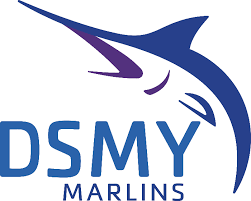 Wellmark Booster Club Meeting11/14/2022 6:45 pm @ WellmarkMembers in attendance: Bob Bredice (head coach), Melissa Gatzionis (president), Laura Hutzell (vice president), Selma Brkic (treasurer), Nicci Kuhl (secretary), Megan Filmer (concessions), Janeen Qualley (Fun), Lucy Tirado (volunteer), Ashley Bertsch (booster club liaison), Angie Kearney (social media and recognition), Allison Larson (representing philanthropy), and Michelle Ludwig.Members not in attendance Jen Sill (philanthropy)Roles and responsibilities refresh. Emma sent out a formal sheet.Bob clarified communication sent out by Emma. We would like to keep the booster clubs uniform across practice sites. One person was identified as the lead for each committee. Other members will assist the lead as needed. See below for positions.Discussion about setting up booster club finances. Account was initially set up as a private business account, but we can transition to a 501(c)(3) in the future. This allows for a nonprofit status but requires more paperwork and has penalties if regulations are not followed. New positions needed. Booster club Liaison, communicate with other booster clubs and attending zoom meetings. See below for positions- Selma was identified as having expertise in nonprofit finances, Megan agreed to take the lead position for concessions, and Ashley agreed to take the position as booster club liaison. Angie has already been acting as the social media lead and will continue in this position.Discussion regarding setting up bylaws, which will include position terms and election schedule. It was suggested that we check with Waukee for insights into their position terms. Bob provided clarification on the booster club liaison position and the importance of functioning as one team; Ashley agreed to taking this positionDiscussion on how the booster club should communicate Communication method- Group me vs FB messenger vs textsTreasurer – position still open, Melissa filling inSelma has accepted the treasurer positionConcession re-cap from Nov 5th Wellmark Y meet-LauraWe sold 20 pounds of pulled pork, 22 pizzas4 people needed to run the concession, 5 would be more idealWe need to make is a priority that coaches, officials, and lifeguards are fed- in the past we have not fed officials, it would be better to have the food be more accessible to coaches rather than having them come up to get it. There was discussion about either having volunteers bring the food down to the coaches at a certain time or putting the food in the coaches’ area for easy accessDiscussion regarding how we can increase volunteer participationRobust discussion regarding ideas to increase volunteer participation. This is not unique to our organization, but we would like to find ways to increase participation.Discussion about providing more training for new parents or directing requests specifically to parents who have not volunteeredVolunteer hours were set by adding up all the volunteer positions needed for the year and dividing by swimmer15 hours per year for the Y30 hours per year for USAThe booster club will meet as a group a few weeks before the next meet which requires us to provide concessionsBank account set up / Venmo – MelissaBank account is open. Bob needs to sign paperwork, call with his social security number, and driver’s licenseSeveral people need to be reimbursed for the last concessions stand once all the money is in the accountMelissa is working to set up venmo and we can create a QR code for payment at the next meetMake sure we are identifying what needs to be reimbursed prior to purchase so we have adequate fundsFun committee – upcoming events-swimmer of the week-JaneenNov 21st is November “Fun day”Ping pong spoon race, invisible bottle Winter party is during a practice and fun committee is in planning stage including identifying a dateDiscussion about making team kickboards for teammate of the week. We would like a white, purple, and blue kick board for each practice groupAshley is creating a marlin of the week wall. The child will have their picture taken at the wallDiscussion about taking pictures of events for Facebook and the need to make sure we are staying safe sport compliantPhilanthropy – upcoming events – Jen (Allison represented)Veterans’ cards- over cards were made 100 and they are being taken to the Veterans’ homes. We will deliver closer to Thanksgiving because we have been advised that often these organizations are flooded with things around the Veterans’ Day holiday but things are sparse other times of the year. Meals from the heartland- this is a good opportunity because the kids can do the work, mobile packing costs too much money ($3000 minimum), but we can do 150 people at a time at their siteDiscussion about the best dates for this event- could find a Saturday morning, do something during the day over winter break or during a practice. We could do it the last week in February (senior state only that week). January and February are less busy for volunteering than December, so this is a good time for us to do it. It is ok to do something outside of season because they miss swimming and each otherYMCA supportive housing for the winter seasonGoals of philanthropy is to make sure our kids understand why we do it and to create lifelong philanthropists. There was a discussion on how to increase the kids’ involvement by either having them drop off the items or make a drop off videoDiscussion of other ideas for philanthropy. Allison encouraged anyone who has ideas to reach out. Any holiday caroling was discussed as an option. We could do a care package for the homeless- socks and gloves are important especially this time of yearMaking cards for the YMCA supportive housingRecognition & Rewards, current and anything new being implemented- AngieThe wall is looking awesome! Angie is a rockstarRecognition TV- We would like to get a TV and mount it on the wall to run a slideshow about swimmers. Janeen’s husband could help with the technology, Ashley could donate a TVCommunication process: Booster club ideas, wishes, wants or updates please communicate to booster group first, we will then communicate to Bob. Would like to streamline communication incase multiple topics need to be addressed. Monthly meetings will help with the flow of communication. Next Meeting: Monday, December 12th @6:45 PMPresidentMelissa GatzionisPhilanthropyJen SillVice PresidentLaura HutzellFunJaneen QualleyTreasurerSelma BrkicBooster Club LiaisonAshley BertschSecretaryNicci KuhlRecognitionAngie KearneySocial MediaAngie KearneyVolunteer CoordinatorLucy TiradoConcessionsMegan FilmerVolunteer CoordinatorLucy Tirado